UNIVERSIDAD NACIONAL JOSE FAUSTINO SANCHEZ CARRIONFACULTAD DE MEDICINA HUMANAESCUELA ACADEMICO PROFESIONAL DE ENFERMERIASILABO DE LA ASIGNATURAREDACCION Y HABILIDADES COMUNICATIVAS EN SALUD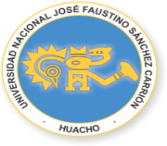 DATOS GENERALES:1.1   Código de la Asignatura			: 511511.2   Escuela Académico Profesional	: Enfermería1.3   Departamento Académico		: Enfermería1.4   Ciclo					: II1.5   Crédito					: 41.6   Plan de Estudio				: 61.7   Condición 					: Obligatorio1.8   Horas semanales				: Teoría: 2 Práctica: 4(2)	1.9   Semestre Académico			: 2017-I1.10 Docente					: Mg. Margot Aguirre Ortiz1.11 CEP 					: 723041.12 Correo Electrónico			: margot_aguirre4@hotmail.comSUMILLAEl estudiante será capaz de entender el área formativa de naturaleza teórica-practica, está orientada a capacitar en el conocimiento y manejo adecuado del medio lingüístico para la comprensión, integración y participación del individuo en la vida social y particularmente en su desarrollo de preparación profesional. Incide en la práctica del idioma español. Corrigiendo errores cuando sea pertinente y, por la naturaleza de su carrera se estimulará el aspecto creativo en comunicación oral y escrita.COMPETENCIAAplica las normas lingüísticas en el proceso de la comunicación oral, escrita que favorezca una mejor relación interpersonal entre el enfermero y paciente, familia, comunidad y equipo de trabajo de manera analítica, reflexiva y creativa.CAPACIDADESAnaliza y explica las etapas y técnicas de la redacción.Analiza y redacta los documentos administrativos, teniendo en cuenta la intensión comunicativa.Demuestra habilidad en las relaciones interpersonales y en el proceso de  la comunicación.Demuestra habilidad en el manejo de la comunicación en la atención al paciente, familia, comunidad y equipo de salud.DESARROLLO DE LAS UNIDADES DIDACTICAS.MÉTODOS Y TÉCNICAS DIDÁCTICAS Para alcanzar la competencia teórico-práctico en esta asignatura se realizará en base a la metodología activa basada en un aprendizaje significativo  y resolución de problemas,   los estudiantes participaran en forma dinámica durante el proceso de enseñanza y aprendizaje, para ello se realizarán exposiciones dialogadas y comentadas, discusiones, debates, lluvia de ideas, esquemas, dispositivas electrónicas, sociodramas,  demostración práctica de la adquisición de habilidades en comunicación verbal y no verbal mediante técnicas de dramatización, trabajos de investigación ,  monográfica y visitas de estudio.MEDIOS Y MATERIALES EDUCATIVOS  Para el desarrollo de las clases se utilizará los siguientes medios y materiales: Pizarra, mota, plumones,  libros,  computadora , proyecto multimedia, hojas de práctica dirigida, textos, cuadernos, revistas, periódicos , videos, internet, correo electrónico y  diapositivas.EVALUACION Según el reglamento Académico se aplicara la ponderación siguiente:Parcial 10 40 %. Parcial 2= 40% y trabajo académico 20 %El 30 % de insistencia a las sesiones de aprendizaje teórico-práctico inhabilita al estudiante a la aprobación de la asignatura.La evaluación se realizará de manera integral, continua y permanente mediante las modalidades heteroevaluación coevaluación y autoevaluación. BIBLIOGRAFIABelda LL. La comunicación pieza clave en enfermería. Enfermería Dermatológica 2012.Bonill de las Nieves, C. La importancia de las habilidades comunicativas en la humanización de los cuidados. Index Enferm 2008.CARNEIRO M. Manual de Redacción Superior. Lima. San Marcos.Cibanal L. Técnicas de comunicación y relación de ayuda en ciencias de la salud. España: Elsevie 2011.Hofstat C, Quiles Y. Técnica de comunicación para profesionales de enfermería. Valencia: Generliat Valenciana; 2006(Fecha de acceso 10 de enero de 2016).URL http://www.anesm.org/wp-content/uploads/2014/11/Tecnicas-de-comunicacion-en-Enfermeria.pdfLavín L. La  entrevista en enfermería (monografía en internet)* Cantabria; 2013(acceso 15 de enero del 2016. http://www.enfermeriaaps.com/portal/wp-content/uploads/2014/10/La-entrevista-en-Enfermer%C3%ADa.-Una-habilidad-Comunicativa.-2013.pdfLópez I., Habilidades Sociales en Enfermería Comunicación en Salud AESC. 2014; 5(2):92-101Pando E. Lenguaje y comunicación. Perú: Quebecor; 2004.REAL ACADEMIA ESPAÑOLA (1999) Ortografía de la lengua española. Madrid, Espasa Calpe 7. REAL ACADEMIA ESPAÑOLA (2001) Diccionario de la lengua española. Vigésima segunda edición. Madrid, Espasa Calpe.Tazán MP, García J, Aseguinilaza L. Relación y comunicación. España: Ediciones DAE: 2000.Huacho 06 de Febrero del 2017_________________________Mg. Margot Aguirre Ortiz                             Personal Docente.Huacho 11 de febrero del 2016OFICO N° 01-PD-ENF-FMHSeñoraDra. Julia Chávez PajaresDirectora de Departamento Académico de EnfermeríaPresente.-ASUNTO:		 ENTREGA DE SILABO DEL CURSO DE REDACCIÓN Y          HABILIDADES COMUNICATIVAS EN SALUD.De mi consideración:                                   Me dirijo a usted para saludarle cordialmente y a la vez para hacer entrega a su despacho el silabo de la Asignatura Redacción y Habilidades Comunicativas en Salud del Ciclo 2016-I y a la vez se entrega la programación práctica del curso.			      Sin otro particular me despido de Ud.C.C Archivo_______________________ 								   Mg. Margot Aguirre Ortiz									DNU 292